Стандарт поддержки разнообразия детстваС 1 сентября 2013 года вступил в силу Федеральный закон "Об образовании в Российской Федерации", который закрепляет дошкольное образование в качестве отдельного уровня общего образования. Новый статус "детских садов" предусматривает разработку Федерального государственного образовательного стандарта дошкольного образования - впервые в истории российского образования. 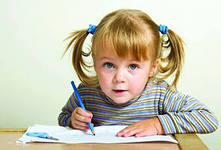 Федеральный государственный образовательный стандарт дошкольного образования утверждён  17 октября 2013 года  Приказом  №1155 Министерства образования  и науки РФ и вступил в силу 1 января 2014 года.Разработчики называют его "стандарт поддержки разнообразия детства". ФГОС дошкольного образования призван нормативно обеспечить государственные гарантии равенства возможностей для каждого ребенка в получении качественного дошкольного образования. Стандарт выдвигает три группы требований: к структуре образовательной программы дошкольного образования; к условиям реализации основной образовательной программы; к результатам освоения основной образовательной программы дошкольного образования. В центре стандарта находятся требования к условиям, в том числе психолого-педагогическим, кадровым, материально-техническим и финансовым.Введение ФГОС дошкольного образования отразится на всей системе - на педагогах, на детях, на семье. В частности, семья становится реальным участником образовательного процесса: родители вовлекаются в детско-родительские проекты. Кроме того, семья вправе выбирать направление развития ребенка, ориентируясь на его особенности. Поэтому для детей в детском саду должен быть предусмотрен широкий спектр возможностей, в том числе, разные образовательные программы. Неслучайно новый стандарт – это стандарт вариативности образования в условиях разнообразия детства.Однако самыми первыми изменения почувствуют педагоги дошкольных организаций. Новый стандарт не призван менять работу в детских садах в одну секунду, однако направления модернизации выстраивания всей системы дошкольного образования в нем заданы достаточно серьезные. Компетенции педагога – это одна из ключевых точек стандарта. На их основании будет строиться система подготовки педагогов, институты повышения квалификации будут перестраивать свои учебные программы. Это очень важно для того, чтобы система дошкольного образования могла работать в соответствии с современными требованиями.Обновления в системе дошкольного образования связаны не только со стандартизацией, в частности, в соответствии с ФЗ «Об образовании в РФ» появился Профессиональный стандарт педагога (воспитателя, учителя), причем ФГОС дошкольного образования стал одним из оснований для разработки содержания этого документа.В то же время, ФГОС дошкольного образования работает на развитие маленького ребенка. И основная задача детских садов – создавать условия, при которых дети развиваются, им интересно, а в итоге ребенок полноценно проживает дошкольный возраст, развит и мотивированным переходит на следующий уровень образования. В отличие от других образовательных стандартов, стандарт дошкольного образования не предусматривает проведение аттестации детей при освоении ими образовательных программ, а требования к результатам представлены в виде целевых ориентиров: инициативность и самостоятельность ребенка, уверенность в своих силах, положительное отношение к себе и другим, активное взаимодействие со сверстниками и взрослыми, способность ребенка к фантазии, воображению, творчеству, любознательность, способность к волевым усилиям и принятию самостоятельных решений и др. Такие дети будут успешны на этапе школьного детства и в общении с окружающим миром!Дошкольный стандарт – это стандарт условий.разнообразия это тем более недопустимо.
Кроме того, существуют законы развития, связанные с возрастом ребенка. Дошкольный возраст очень пластичен, существует большое количество вариантов индивидуального развития детей. По мнению психологов, индивидуальная норма для дошкольного возраста гораздо более вариативна, чем для взрослых. Необходимо обеспечить условия развития для разных детей, каждому из которых интересно что-то свое. С таким разнообразием, следуя за ребенком, педагогам надо уметь работать.
Кроме того, семья тоже имеет право выбирать направление развития ребенка, ориентируясь на его особенности. Поэтому для дошкольников должен быть предусмотрен широкий спектр возможностей, в том числе, разные образовательные программы. Неслучайно новый стандарт – это стандарт вариативности образования в условиях разнообразия детства.
Возможности и компетенции педагога – это одна из ключевых точек стандарта. В проекте документа в нескольких местах указаны компетенции, которые необходимы для того, чтобы педагоги могли работать по этому стандарту. 
На основании этих компетенций будет строиться система подготовки педагогов, институты повышения квалификации будут перестраивать свои учебные программы. Это очень важно для того, чтобы система дошкольного образования могла работать в соответствии с современными требованиями.
Обновления в системе дошкольного образования связаны не только со стандартизацией, в частности, в соответствии с законом об образовании должны появиться «Квалификационные характеристики педагога дошкольного образования», причем ФГОС дошкольного образования может стать одним из оснований для этого документа.С 1 сентября 2013 года вступил в силу Закон "Об образовании в Российской Федерации", который закрепляет дошкольное образование в качестве отдельного уровня общего образования. Новый статус "дошколки" предусматривает разработку Федерального государственного стандарта дошкольного образования - впервые в истории российского образования. Разработчики называют его "стандарт поддержки разнообразия детства". Что стоит за этими словами? И как изменится жизнь детей, родителей и воспитателей. Внимание, детский сад становится первой обязательной ступенью образовательного процесса. Государство теперь гарантирует не только доступность, но и качество образования на этой ступени. Вводится ФГОС дошкольного образования, теперь условия, оснащение, кадры, программы – все у нас станет качественным. В последние дни общественность по этим вопросам просвещали.Федеральный государственный стандарт дошкольного образования разработан впервые в российской истории в соответствии с требованиями вступившего в силу 1 сентября 2013 года Федерального Закона «Об образовании в Российской Федерации». Во-первых, дошкольное образовательное учреждение из "камеры хранения" ребенка реально превращается в образовательную организацию, в которой реализация основной образовательной программы дошкольного образования сопровождается осуществлением присмотра и ухода за воспитанниками, включая организацию их питания и режима дня. Во-вторых, все дети предшкольного возраста должны быть обеспечены возможностью получения дошкольного образования. В-третьих, плата с родителей (законных представителей) взимается за присмотр и уход за ребенком. Образовательная программа предоставляется бесплатно. 